“What is the point of having a rapier wit if I can’t use it to stab people” Jeph JacquesSEISOEN:  OORSIG EN BEPLANNING VIR 2018Alhoewel baie nog besig is om laatt vrugte te oes en te pak, begin die fokus reeds na die voorbereiding vir die 2018 seisoen te skuif. DAFF het die volgende kennisgewing gestuur:Citrus fruit producers, exporters, role-players for export to the EU, China, Iran, Japan, Republic of Korea, Thailand and USA markets are invited and encouraged to attend and participate in the Department of Agriculture, Forestry and Fisheries (DAFF)‘s Annual Citrus Coordinating Meeting. All the arrangements and requirements for the 2018 export season will be discussed and finalized based on the South Africa’s Citrus fruit export programmes. Please note that successful fruit exports depend on compliance with the requirements of the importing country, and compliance begins in the orchard. Further information can be obtained from Ms Rejoice Muavhi Tel. +27 12 319 6538, RejoiceM@daff.gov.za, OR Mr Tshivhidzo Sikhwari Tel. + 27 12 319 6294, TshivhidzoS@daff.gov.za, OR Mr Patrick Magadani, Tel. +27 12 319 6235, PatrickMag@daff.gov.za. Datum: 11 Oktober 2017. Plek: Addo (Africanos Country Estate), Oos-Kaap. Tyd: 09:00.CGA en DAFF beplan ook om 'n roadshow te doen wat die EU CBS- en FCM-vereistes, registrasie en ander markbehoeftes wat vanuit die Koördinerende vergadering sal vloei, dek. Hierdie “Post Season” Fito-werkswinkels sal in Nelspruit (Maandag 23/10) by CRI afskop; dan beweeg na Hoedspruit (Dinsdag 24/10) se Hengelklub; Letsitele (Woensdag 25/10) by die Tzaneen Country Lodge; Marble Hall (26/10) by Toitskraal; Musina (27/10) by Alicedale; KZN (30/10) by Nkwalini Boeresaal en eindig op Stellenbosch (31/10) by Olive Grove, LNR-Infruitec.CGA, DAFF, CRI en PPECB gaan ook inligtingsessies hou wat op die Vals Kodlingmotbestuurstelsel (FMS) fokus - tye en plekke sal aangekondig word; 7 November  - Groblersdal / Marble Hall; 8 November  - Tzaneen / Letsitele / Hoedspruit; 9 November - Nelspruit / Onderberg / KZN; 14 November  - Oos-Kaap en 16 November  - Wes-Kaap.VIËTNAMVerbruikers wil keuses hê, en invoerders wil graag die keuses verskaf. Verlede week het 'n Fruit South Africa afvaardiging Viëtnam besoek om met invoerders, die Plantbeskermingsdepartement en die Suid-Afrikaanse ambassade te vergader. Viëtnamese invoerders het met groot moeite verduidelik hoe belangrik dit is dat Suid-Afrikaanse sitrus weer toegang tot Viëtnam kry - op die oomblik is daar 'n beperkte keuse in terme van sitrusverskaffende lande uit die suidelike halfrond - en invoerders kla oor hoë pryse en vrugte van die verkeerde spesifikasies. Aangesien Suid-Afrika toegang verloor het weens 'n administratiewe probleem (toe lande aansoek gedoen het vir voortgesette toegang tydens die Viëtnamese hersiening van plantgesondheidsregulasies, het Suid-Afrika "sitrus" aangedui in plaas van lemoene, pomelo's, suurlemoene en mandaryne, en as gevolg hiervan is hierdie produkte nie ingesluit in die goedgekeurde permitlys nie) is die vertraging in die verkryging van toegang baie frustrerend. Al wat uitstaande is, is 'n besoek aan Suid Afrika en finalisering van die protokol - ons bly hoopvol dat dit moontlik voor die 2018 seisoen sal wees.Met 'n bevolking wat na 100 miljoen neig, indrukwekkende ekonomiese groei (Viëtnam is een van die vier Asiatiese lande wat ‘n 5-10% groei in GDP in 2016 aangeteken het, die ander is Bangladesj, China en Indië) en 'n voorkeur vir vars groente en vrugte, is Viëtnam 'n aantreklike mark vir teenoorgestelde seisoenale vrugte.GEPAK EN VERSKEEP'n Regstelling is aan die finale syfer van pomelo’s wat in 2016 gepak is, aangebring - dit is reggestel om die 13.8 miljoen wat gepak is, te weerspieël. Die Valencia en Navel Fokusgroepe het hierdie afgelope week vergader en albei het hul finale voorspellings verhoog. Uitstekende marktoestande, uitstekende gehalte vrugte en minimum ontwrigting in die handel het daartoe gelei dat die VFG hul voorspelling verhoog het. Die NVF het ook hul voorspelling effens verhoog. Die suurlemoenvoorspelling is ook effens verhoog, aangesien syfers van wat gepak is, die voorspelling oorskry het - dit is waarskynlik dat dit verder kan verhoog namate die seisoen tot ‘n einde kom. Die syfer van wat gepak is het die 117 miljoen kartonne bereik, en die bedryf is besig om die rekord van 118,4 miljoen van 2015 te nader; en as voorspellings korrek is, gaan dit verby gesteek word.DIE CGA GROEP VAN MAATSKAPPYE (CRI, RIVER BIOSCIENCE, XSIT, CGA CULTIVAR COMPANY, CGA GROWER DEVELOPMENT COMPANY & CITRUS ACADEMY) WORD DEUR SUIDER-AFRIKA SE SITRUSPRODUSENTE BEFONDS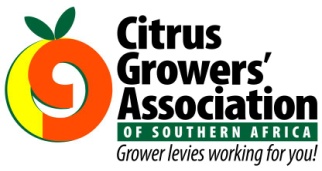 